Paulina Filipiak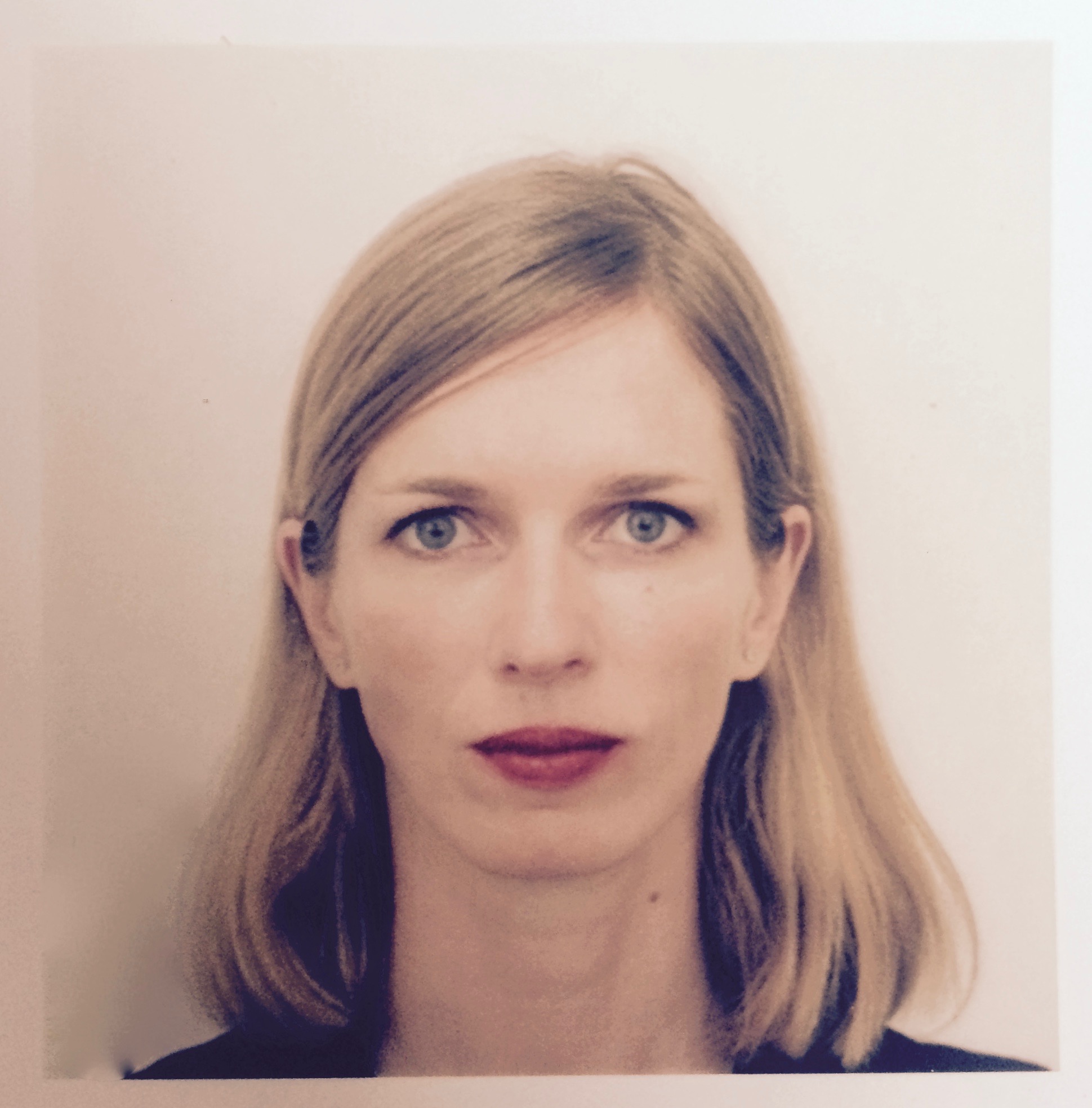 Traductrice indépendanteAnglais, français, polonais  italienNée le 8 Août 198218 Avenue Raspail 93170 BagnoletMél filipiakpa@gmail.com Tél. +33 (0)6 42 24 65 60 Langues Italien – langue maternelleAnglais, français, polonais – excellente maîtriseEspagnol, allemand, portugais – notions à l’oral et à l’écritFormation2017 – Diplôme de Master professionnel en Traduction éditoriale, économique et technique, ESIT, Paris2016 à ce jour – Licence Economie (Auditeur libre), PARIS 1 PANTHEON-SORBONNE, Paris2007 - Diplôme de Licence : Langues, littératures et civilisations étrangères, Polonais/FLE – INALCO, Paris2006 - Diplôme unilingue de langue et civilisation orientale, Polonais – INALCO, Paris2003 – L1 - Langues et communication internationale, Anglais, français, arabe - Faculté de Lettres et Philosophie ROMA 3, Rome2002 - Baccalauréat Lettres et Langues, Liceo Classico Virgilio, RomeExpérience professionnelle2010 à ce jour - Traductrice indépendante, relectrice, rédactrice et chef de projet de traduction multilingue2007 à ce jour - Interprète de liaison - SIAE, SIAL, Première Vision, SILMO, Mondial de l'automobile, Maison&Objet2015 – Mai à Septembre – Traductrice/relectrice stagiaire, Technicis Finance, Boulogne Billancourt2007 - 2014 - Personnel navigant commercial, Air FranceIntérêts/Domaines de compétenceEconomie et financeAviation et aéronautiqueCommunication d’entreprise, marketingMode et industrie textileAgroécologie, agroalimentaire, botanique et environnementOutils informatiquesOS X – WindowsMicrosoft OfficeSDL Studio 2017